Excellence Scholarship Application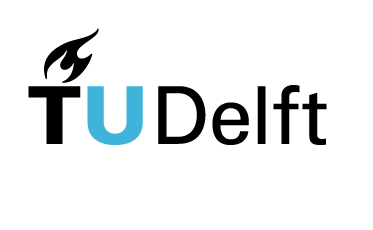 Form 2017First name:Last name:Date of birth (dd/mm/yyyy):MSc programme you are applying for:CGPA (Cumulative Grade Point Average):Reference (professor) name at home institution: (if available)1. Please introduce yourself (max 150 words)2. Besides your grades, what makes you an excellent student? (max 250 words)3. Our scholarship programme’s motto is Excellence. How would you reflect this on society? (max 300 words)4. How would you contribute to TU Delft in the specific MSc programme you have chosen for your studies? (max 300 words)5. What are your career aspirations? (max 250 words)